федеральное государственное бюджетное образовательное учреждение высшего образования«Оренбургский государственный медицинский университет»Министерства здравоохранения Российской ФедерацииМЕТОДИЧЕСКИЕ РЕКОМЕНДАЦИИ ДЛЯ ПРЕПОДАВАТЕЛЯ ПО ОРГАНИЗАЦИИ ИЗУЧЕНИЯ ДИСЦИПЛИНЫ«ИНОСТРАННЫЙ ЯЗЫК»по направлению подготовки (специальности) 31.05.01 Лечебное дело (факультет иностранных студентов)Является частью основной профессиональной образовательной программы высшего образования по направлению подготовки 31.05.01 Лечебное дело (факультет иностранных студентов)утвержденной ученым советом ФГБОУ ВО ОрГМУ Минздрава России протокол № 8  от «25» марта  2016  г.ОренбургМодуль 1. Речь как средство коммуникацииТема 1. Мой дом - моя крепостьВид учебного занятия: практическое занятиеЦель: познакомить студентов с лексикой по теме: «Мой дом – моя крепость»; познакомить студентов с синтаксическими конструкциями, необходимыми для устной и письменной коммуникации по теме «Мой дом- моя крепость»; работать над формированием у студентов навыков продуктивной и репродуктивной речевой деятельности План проведения учебного занятияСредства обучения: - дидактические: учебник, презентация «Мой дом – моя крепость», раздаточный материал с упражнениями из учебника; -материально-технические (мел, доска, телевизор, ноутбук)Тема 2. На улице. В транспортеВид учебного занятия: практическое занятиеЦель: познакомить студентов с новой лексикой по теме: «На улице. В транспорте»; познакомить и отработать использование вопросительных конструкций, командных фраз, необходимых для ориентации по городу и в транспорте; работать над формированием у студентов навыков продуктивной и репродуктивной речевой деятельности План проведения учебного занятияСредства обучения: - дидактические: учебник, презентация «На улице. В транспорте», раздаточный материал с упражнениями из учебника; -материально-технические (мел, доска, телевизор, ноутбук)Тема 3. Прогулка по городуВид учебного занятия: практическое занятиеЦель: познакомить студентов с лексикой по теме город; познакомить и отработать использование вопросительных конструкций, командных фраз, необходимых для ориентации по городу; работать над формированием у студентов навыков продуктивной и репродуктивной речевой деятельности План проведения учебного занятияСредства обучения: - дидактические: учебник, презентация «Прогулка по городу», раздаточный материал с упражнениями из учебника, аудиозапись; -материально-технические (мел, доска, телевизор, ноутбук)Тема 4. Мой родной городВид учебного занятия: практическое занятиеЦель: познакомить студентов с лексикой по теме «Мой родной город»; повторить формы образования множественного числа существительных; повторить формы изменения прилагательных по родам; работать над формированием у студентов навыков продуктивной и репродуктивной речевой деятельности План проведения учебного занятияСредства обучения: - дидактические: учебник, презентация «Мой родной город», раздаточный материал с упражнениями из учебника; -материально-технические (мел, доска, телевизор, ноутбук)Тема 5. Моя родная странаВид учебного занятия: практическое занятиеЦель: познакомить студентов с лексикой по теме «Моя родная страна»; познакомить со способами образования существительных, обозначающих национальную принадлежность; повторить формы родительного падежа множественного числа существительных; работать над формированием у студентов навыков продуктивной и репродуктивной речевой деятельности План проведения учебного занятияСредства обучения: - дидактические: учебник, презентация «Мой родная страна», раздаточный материал с текстом об Индии; -материально-технические (мел, доска, телевизор, ноутбук)Тема 6. Как мы учимся. На уроке.Вид учебного занятия: практическое занятиеЦель: познакомить студентов с лексикой по теме: «Как мы учимся. На уроке»; познакомить студентов с конструкциями, необходимыми для устной и письменной коммуникации по теме «Как мы учимся. На уроке» (время); повторить предложно-падежные грамматические формы русского языка; работать над формированием у студентов навыков продуктивной и репродуктивной речевой деятельности План проведения учебного занятияСредства обучения: - дидактические: учебник, презентация «Как мы учимся. На уроке», раздаточный материал с упражнениями из учебника, карточки с изображением часов; -материально-технические (мел, доска, телевизор, ноутбук)Тема 7. В деканате. В библиотеке.Вид учебного занятия: практическое занятиеЦель: познакомить студентов с лексикой по теме «В деканате. В библиотеке»; познакомить с формами написаний объяснительных и заявлений в деканат; отработать написание объяснительных и заявлений в деканат; работать над формированием у студентов навыков продуктивной и репродуктивной речевой деятельности План проведения учебного занятияСредства обучения: - презентация «В деканате. Библиотеке», раздаточный материал с диалогами; -материально-технические (мел, доска, телевизор, ноутбук)Тема 8. Моё свободное времяВид учебного занятия: практическое занятиеЦель: познакомить студентов с лексикой по теме: «Моё свободное время»; познакомить студентов с фразами, необходимыми для устной и письменной коммуникации по теме «Моё свободное время»; повторить предложно-падежные грамматические формы русского языка; работать над формированием у студентов навыков продуктивной и репродуктивной речевой деятельности План проведения учебного занятияСредства обучения: - дидактические: учебник, презентация «Моё свободное время», раздаточный материал с упражнениями из учебника; -материально-технические (мел, доска, телевизор, ноутбук)Тема 9. Свободное время семьиВид учебного занятия: практическое занятиеЦель: познакомить студентов с лексикой по теме: «Свободное время семьи»; повторить причинно-следственные синтаксические конструкции «почему-поэтому, для чего – для того, чтобы, зачем-чтобы»; повторить работать над формированием у студентов навыков продуктивной и репродуктивной речевой деятельности План проведения учебного занятияСредства обучения: - дидактические: учебник, презентация «Свободное время семьи», раздаточный материал с упражнениями из учебника; -материально-технические (мел, доска, телевизор, ноутбук)Тема 10. Мой деньВид учебного занятия: практическое занятиеЦель: познакомить студентов с лексикой по теме: «Мой день»; актуализировать ранее изученные конструкции, выражающие частотность; работать над формированием у студентов навыков продуктивной и репродуктивной речевой деятельности План проведения учебного занятияСредства обучения: - дидактические: учебник, презентация «Мой день», раздаточный материал с упражнениями из учебника; -материально-технические (мел, доска, телевизор, ноутбук)Тема 11. Мои интересыВид учебного занятия: практическое занятиеЦель: познакомить студентов с лексикой по теме: «Мои интересы»; актуализировать ранее изученные конструкции, выражающие причинно-следственные связи; работать над формированием у студентов навыков продуктивной и репродуктивной речевой деятельности План проведения учебного занятияСредства обучения: - дидактические: учебник, презентация «Мои интересы», карточки для рассказа, раздаточный материал с упражнениями из учебника; -материально-технические (мел, доска, телевизор, ноутбук)Тема 12. В здоровом теле – здоровый духВид учебного занятия: практическое занятиеЦель: познакомить студентов с лексикой по теме: «В здоровом теле- здоровый дух»; познакомить студентов с вопросительными и ответными конструкциями для описания состояния их здоровья; работать над формированием у студентов навыков продуктивной и репродуктивной речевой деятельности План проведения учебного занятияСредства обучения: - дидактические: учебник, презентация «В здоровом теле – здоровый дух», раздаточный материал с упражнениями из учебника; -материально-технические (мел, доска, телевизор, ноутбукТема 13. У природы нет плохой погодыВид учебного занятия: практическое занятиеЦель: познакомить студентов с лексикой по теме: «У природы нет плохой погоды»; повторить и актуализировать ранее изученные конструкции, выражающие частотность; научить правильному образованию прилагательных от существительных; работать над формированием у студентов навыков продуктивной и репродуктивной речевой деятельности План проведения учебного занятияСредства обучения: - дидактические: учебник, презентация «Погода», раздаточный материал с упражнениями из учебника); -материально-технические (мел, доска, телевизор, ноутбук)Тема 14. Идём в кино, театрВид учебного занятия: практическое занятиеЦель: познакомить студентов с лексикой по теме: «Идём в кино, театр»; познакомить студентов с названиями театров Оренбурга; повторить способы образования прилагательных от существительных; познакомить студентов со словами и выражениями, которые используются при описании фильмов; работать над формированием у студентов навыков продуктивной и репродуктивной речевой деятельности План проведения учебного занятияСредства обучения: - дидактические: учебник, презентация «Идём в кино, театр», раздаточный материал с упражнениями из учебника); -материально-технические (мел, доска, телевизор, ноутбукТема 15. Система образования в РоссииВид учебного занятия: практическое занятиеЦель: познакомить студентов с лексикой по теме: «Система образования в России»; познакомить студентов с синтаксическими конструкциями, необходимыми для устной и письменной коммуникации по теме «Система образования в России»; работать над формированием у студентов навыков продуктивной и репродуктивной речевой деятельности План проведения учебного занятияСредства обучения: - дидактические: учебник, презентация «Образование в России», раздаточный материал с упражнениями из учебника; -материально-технические (мел, доска, телевизор, ноутбук)Тема 16. Система здравоохранения в РоссииВид учебного занятия: практическое занятиеЦель: познакомить студентов с лексикой по теме: «Система здравоохранения в России»; работать над формированием у студентов навыков продуктивной и репродуктивной речевой деятельности План проведения учебного занятияСредства обучения: - дидактические: учебник, презентация «Здравоохранение в России», раздаточный материал с упражнениями из учебника); -материально-технические (мел, доска, телевизор, ноутбук)№п/пЭтапы и содержание занятия 1Организационный момент. Объявление темы, цели занятия.Мотивационный момент (актуальность  изучения темы занятия)2Входной контроль, актуализация опорных знаний, умений, навыков. (Устный опрос)1) Где ты живёшь в Оренбурге?2) На каком этаже ты живёшь?3) Какая твоя комната?4) Где живут твои родители?5) У вас дом или квартира в Индии?3Основная часть учебного занятия. 1. Знакомство с новым материалом:1.1 Знакомство с новой лексикой по теме «Мой дом – моя крепость»: высокий, низкий, удобный, уютный, светлый, тёмный, широкий, узкий, гостиная, спальня, кухня, ванная комната, мебель, шкаф, кресло, полка, кровать, диван.1.2 Знакомство с конструкциями вопросов и ответов, которые используются при разговоре о доме: «Какой У ВАС дом? /У НАС большой дом. Какая У ТЕБЯ квартира? /У МЕНЯ уютная квартира. Сколько этажей в вашем доме? /Сколько этажей у вас в доме? Сколько комнат в твоей квартире? /Сколько комнат у тебя в квартире?»1.3 Знакомство со способами образования прилагательных от существительных (с помощью суффиксов –енн- (письмо – письменный), -онн- (кухня – кухонный), -н-(компьютер –компьютерный). Пояснение по поводу чередования г/ж при образовании прилагательных суффиксальным способом (книга- книжный).1.4 Знакомство с глаголами, которые нужны для коммуникации по теме: «Мой дом-моя крепость»: стоять, ставить/поставить, лежать, класть-положить, висеть, вешать/повесить, брать/взять1.5 Актуализация знаний студентов о предлогах, которые нужны при пространственном описании предметов (справа от, слева от, около, напротив, посреди, вокруг, из=c, из-под, рядом с, под, над, между)2. Закрепление теоретического материала: 2.1 Условно-речевые упражнения (ролевая игра)Задание: задайте друг вопросы по модели:- Света, какой у вас дом?- У нас большой высокий дом.- Ваш дом удобный?- Конечно, наш дом удобный и очень уютный.- Сколько этажей у вас в доме?- У нас в доме один этаж.2.2 Чтение текста по теме «Мой дом – моя крепость»2.3 Послетекстовая работа (ответы на вопросы по тексту)2.4 Упражнение на дополнение предложенийДополните диалог: - Я купил ______ квартиру.- Правда? А _______ ты купил?- Я купил _________.2.5 Упражнение на словообразованиеОбразуйте прилагательные от данных существительных (письмо, обед, журнал, кухня, стена, посуда, чай, на столе, стирать, гладить)2.5 Упражнение на конструирование предложений Ответьте на вопросы, используя прилагательные из предыдущего упражнения1. Какой стол у вас в комнате?2. Какие полки у вас в комнате?3. Где висит/лежит ваша одежда?4. На каком столике лежат газеты и журналы?5. Какой стол стоит на кухне?6. Какая лампа стоит на вашем столе?2.6 Подстановочные упражненияа) Вставьте нужный глагол1. На полу в моей комнате __________ большой ковёр.2. На стене комнаты ______________ картины и фотографии.3. В этой комнате ____________ большой книжный шкаф.4. Моя мама ____________ в моей комнате большое зеркало.б) Вставьте нужные наречия или предлоги1. Обеденный стол стоит _________ кухни.2. Фотографии висят _______ моим столом.3. В нашей кухне ________ стола стоят шесть стульев.4. В этой квартире кухня находится _______ входной двери.2.3. Отработка практических умений и навыковУстный рассказРасскажите о своей комнате по плану1. Какая у вас комната? 2. Какого цвета стены в вашей комнате?3. Какая мебель есть в вашей комнате, какого она цвета, где она стоит?4. Что висит на стенах вашей комнаты?5. Что лежит на полу вашей комнаты? Какого цвета эта вещь?6. Какие оригинальные вещи есть в вашей комнате?7. Нравится ли вам ваша комната? Почему?4Заключительная часть занятия:подведение итогов занятия;выставление текущих оценок в учебный журнал;задание для самостоятельной подготовки обучающихся: написать письмо своим родителям о вашей комнате в общежитии (можно использовать план из устного рассказа) №п/пЭтапы и содержание занятия 1Организационный момент. Объявление темы, цели занятия.Мотивационный момент (актуальность  изучения темы занятия)2Входной контроль, актуализация опорных знаний, умений, навыков. (Устный опрос)1) Какие виды транспорта вы знаете?2) Вы ходите или ездите в университет?3) На чём вы обычно ездите в университет?4) На чём вы полетите в Индию?5) Какой транспорт есть в Индии?3Основная часть учебного занятия. 1. Знакомство с новым материалом:1.1 Знакомство с новой лексикой по теме «На улице. В транспорте»: идти 一 ходить (куда? — В, НА; откуда? — ИЗ, С), ходить пешкомехать 一 ездить (куда? — В, НА; откуда? — ИЗ, С; на чём?), удобно, Обращаем внимание студентов, что глаголы ехать/ездить используются с видом транспорта в форме 6 падежа с предлогом «на» (на автобусе, на трамвае, на троллейбусе, на маршрутке)1.2 Актуализация знаний студентов о порядковых числительных и их грамматических формах. (1-первый, 2 – второй и т.д.)1.3 Знакомство с конструкцией, используемой для обозначения номера маршрутки «На какОМ автобусЕ (трамваЕ, троллейбусЕ) ехать/ ездить? На первом автобусе, на втором троллейбусе, на сороковом трамвае. 1.4 Знакомство с лексикой, необходимой для проезда в общественном транспорте: останавливаться/остановиться (где?(6) у чего? (2)), Остановитесь! Выходить (где? На какой остановке?)2. Закрепление теоретического материала: 2.1 Ответ на вопросыЗадание: Читайте вопросы и отвечайте на них:1. Вы ездите домой на троллейбусе?2. Вы ехали вчера из университета на маршрутке?3. Вы часто ходите из университета домой пешком?4. Вы часто ездите в общежитие на маршрутке?5. На чём вы обычно ездите из университета домой?6. На чем вы ехали домой из университета вчера?7. На чём вы обычно ездите из университета в центр?2.2 Вопросно-ответные упражненияЗадание: Прочитайте диалоги и ответьте на вопросы— Я новый студент. Я не знаю, на чём ехать в университет. А вы знаете?— Да, я знаю. Я живу здесь уже три недели. В университет я обычноезжу на автобусе.ᅳ На каком автобусе вы ездите в университет?— На университетском автобусе. Это очень удобно.— А на чём вы ездите из университета?— Из университета я обычно езжу на троллейбусе, а потом на метро.Вопрос: На чём удобно ездить в университет?2.3 Ролевая играЗадание: Составьте диалоги, аналогичные тем, что были в прошлом задании. Расспросите друг друга, на каком автобусе можно доехать до Армады, Драматического театра, кинотеатра «Космос» и др.2.4 Подстановочное упражнениеЗадание: Образуйте порядковые числительные по модели:11 – одиннадцать – одиннадцатый12 – двенадцать – двенадцатый13 – тринадцать – 14- четырнадцать 2.5 Ответы на вопросы в соответствии с инструкцией- Задание: Читайте вопросы и отвечайте на них, используя порядковые числительные1. На каком автобусе вы ездите в общежитие?2. На каком автобусе можно поехать в центр?3. На каком автобусе можно доехать в центр?- Задание: Прочитайте вопросы и ответьте на них, используя числительные, данные в скобках1. Как доехать до Драматического театра? (45 автобус)2. Как доехать до третьего корпуса? (52 автобус)3. Как доехать до Советской улицы? (41 автобус)2.6. Отработка практических умений и навыкова) Условная беседаЗадание: Что вы скажете в следующих ситуациях? 1. Вы едете в автобусе, видите магазин и хотите выйти.2. Вы сели в автобус и хотите заплатить.3. Вы стоите на остановке автобуса. Вам нужно доехать до ближайшейстанции метро. Вы хотите узнать номер автобуса, который туда идёт.4. Вам надо ехать в Армаду. Вы сели в автобус, но не знаете, идёт ли он туда.б) Устный рассказЗадание: Расскажите о транспорте в вашем родном городе, используя данный план1. Каким транспортом вы пользуетесь дома?2. На чём вы ездите по городу, в университет, в поликлинику?3. Каким видом транспорта вы советуете пользоваться туристу в вашем городе?4. Какие места отдыха есть в вашем городе или рядом с городом?5. Как туда можно доехать?6. Сколько времени нужно ехать?7. Что можно увидеть там?8. Почему вы советуете поехать туда?4Заключительная часть занятия:подведение итогов занятия;выставление текущих оценок в учебный журнал;задание для самостоятельной подготовки обучающихся: написать письмо своему русскому другу транспорте в вашем родном городе (можно использовать план из устного рассказа) №п/пЭтапы и содержание занятия 1Организационный момент. Объявление темы, цели занятия.Мотивационный момент (актуальность  изучения темы занятия)2Входной контроль, актуализация опорных знаний, умений, навыков. (Устный опрос)1) Где вы уже были в Оренбурге?2) Что можно посмотреть в Оренбурге?3) Что можно посмотреть в твоем родном городе?4) Куда обычно ходят туристы?5) Какие памятники есть в твоем городе?3Основная часть учебного занятия. 1. Знакомство с новым материалом:1.1 Знакомство с новой лексикой по теме «Прогулка по городу»: гулять/ погулять (где? (6) по чему?(3) с кем?(5)), идти/ пойти погулять, занятие, сначала, потом, после этого, памятник, достопримечательности, аквапарк, центральная улица, современный, промышленный, культурный центр.1.2 Знакомство с вопросительными конструкциями, необходимыми для ориентации в городе: Как добраться до (2)…? Как доехать до (2) …? (до русского музея, до Советской улицы, до Красной площади)2. Закрепление теоретического материала: 2.1 Чтение предложений с новыми глаголами1. После завтрака он пошёл гулять в парк с собакой.2. Сначала она позавтракала, а потом пошла гулять с подругой.3. Сначала они погуляли, а потом поехали домой.4. После занятий студенты поехали в центр.5. В центре они погуляли по Невскому проспекту, пообедали, а потом поехали домой.2.2 Вопросно-ответные упражненияЗадание: Прочитайте диалоги и ответьте на вопросы- Что ты будешь делать после занятий?- Я ещё не знаю. Сначала пойду обедать куда-нибудь. А ты? - Я тоже хочу пообедать где-нибудь. А потом что ты будешь делать?- Потом пойду гулять. Хочешь, пойдём вместе?- Отлично! Пойдём!Вопрос: Что они будут делать после занятий?2.3 Ролевая играЗадание: Составьте диалоги, аналогичные тем, что были в прошлом задании. Расспросите друг друга, кто что будет делать в субботу, завтра вечером, после занятий.2.4 Упражнение на аудированиеЗадание: Прослушайте текст ещё раз и восстановите егоСегодня __________ занятий я _________ в ________ и пообедал. После ________ я __________. Обычно я ________ в __________ или ___________. Сегодня я ________в центр на _________ маршрутке. В центре я __________ и ___________. После ________я ________ гулять. Я _________ по улицам и смотрел __________. Я заходил в магазины и смотрел, что там можно купить. Я _________, и поэтому мне надо было поесть. 2.5 Чтение диалогов— Извините, вы не знаете, как добраться до кинотеатра «Космос»??— До кинотеатра «Космос» вы можете доехать на автобусе или дойти пешком.— А это далеко?— На автобусе ехать минут десять, а пешком идти примерно полчаса.— А на какой маршрутке можно доехать?— На сто шестьдесят девятой.2.6. Отработка практических умений и навыкова) Условная беседаЗадание: Составьте диалоги, используя следующие ситуации1. Вы приглашаете своего друга пойти в клуб.2. Вы приглашаете свою знакомую девушку поехать в Армаду.3. Вы приглашаете свою подругу пойти на выставку в музей.4. Вы приглашаете своих друзей поехать на экскурсию по Оренбургу.4Заключительная часть занятия:подведение итогов занятия;выставление текущих оценок в учебный журнал;задание для самостоятельной подготовки обучающихся: напишите рассказ о том, где вы любите гулять в Оренбурге и куда ходить, почему.  №п/пЭтапы и содержание занятия 1Организационный момент. Объявление темы, цели занятия.Мотивационный момент (актуальность  изучения темы занятия)2Входной контроль, актуализация опорных знаний, умений, навыков. (Устный опрос)1) Откуда вы приехали?2) Ваш родной город большой или маленький? Старый или новый?3) Вам нравится Оренбург?4) Когда вы прилетели в Оренбург?3Основная часть учебного занятия. 1. Знакомство с новым материалом:1.1 Знакомство с новой лексикой по теме «Мой родной город»: - существительные: город, район, улица, ресторан, кафе, банк, университет, школа, парк, театр, музей, аптека, офис, больница, магазин, отель, сад, дом;- прилагательные: красивый-некрасивый, старый-новый, большой – маленький, длинный – короткий, широкий – узкий, главный-неглавный, известный - неизвестный 1.2 Актуализация грамматических навыков студентов- на образование форм множественного числа (улица – улицы, район – районы);- на образование форм прилагательных мужского, женского и среднего рода и множественного числа (красивый мужчина, красивая девушка, красивое фото, красивые люди)2. Закрепление теоретического материала: 2.1 Посмотрите на картинки в презентации и скажите, что это.2.2 Грамматическое упражнениеЗадание: Образуйте от данных слов формы множественного числаРесторан, банк, университет, школа, парк, театр, музей, аптека, офис, больница, магазин, отель2.3 Скажите, как называется ваш родной город. Что там есть.Модель: Мой родной город –Оренбург. Там есть театры, музеи, рестораны и парки.2.4 Отвечайте на вопросы по моделиМодель: - Это большой дом?                - Нет, это маленький дом.Это большой город? Это красивый район? Это широкая улица? Это маленький парк?2.5 Чтение текстовПьер, ПарижПривет! Я –Пьер. Мой родной город – Париж. Это очень большой и старый город. Тут есть известные музеи и парки. Главная улица – Елисейские поля. Это очень длинная, широкая и красивая улица. Сара, МонтпилиерПривет! Меня зовут Сара. Я из США. Мой родной город – Монтпилиер. Это штат Вермонт. Монтпилиер – небольшой, но очень красивый город. Тут очень хорошие театры и магазины. Ещё у нас есть институт кулинарии.Педро, БразилиаЗдравствуйте! Меня зовут Педро. Мой родной город –Бразилиа. Бразилиа – это новый и очень красивый город. Это столица. Многие думают, что Рио-де-Жанейро – наша столица, но это неправда.2.6 Ответьте на вопросы по текстам из пункта 2.51) Париж – это старый город?2) Бразилиа – это новый город?3) Бразилиа – это столица?4) Монтпилиер – это штат Техас? 2.7 Пишите слова в правильной формеМодель: Это (длинный) улица. – Это длинная улица.Это (новый) район. Это (красивый) ресторан. Это (национальный) банк. Это (широкий) улица. Это (старый) школа. Это (большой) больница. Тут есть (известный) кафе. Это (национальный) музей. Тут есть (хороший) аптека. Это (новый) машина. Там есть (новый) офисы. Тут (отличный) магазины. 2.8 Устный рассказЗадание: Расскажите о своем родном городе по плану.1. Как называется ваш родной город? Где он находится?2. Какой это город (современный, промышленный, культурный центр)?3. Какие достопримечательности есть в вашем городе? (центральные улицы, площади, памятники, музеи, театры, порты, стадионы)4. Какие интересные места есть в вашем городе?5. Какие виды транспорта есть в вашем городе?6. Где работают и где отдыхают жители вашего города?7. Есть ли в вашем городе зоны отдыха? (парки, бульвары, аквапарки, стадионы)8. Что вам нравится или не нравится в вашем городе?9. Где вы хотите жить в будущем?4Заключительная часть занятия:подведение итогов занятия;выставление текущих оценок в учебный журнал;задание для самостоятельной подготовки обучающихся: напишите письмо русскому другу о своем родном городе (можно использовать план из пункта 2.8)  №п/пЭтапы и содержание занятия 1Организационный момент. Объявление темы, цели занятия.Мотивационный момент (актуальность  изучения темы занятия)2Входной контроль, актуализация опорных знаний, умений, навыков. (Устный опрос)1) Как называется ваша родная страна?2) Как называется столица Индии?3) Какой вид спорта самый популярный в Индии?4) Какие учебные заведения есть в Индии?5) Какой климат в Индии?3Основная часть учебного занятия. 1. Знакомство с новым материалом:1.1 Знакомство с новой лексикой по теме «Моя родная страна»: Родина, родная страна, независимость, символы, праздник, столица, президент, народ, гражданин, житель, республика, герб, флаг, гимн, премьер-министр1.2 Знакомство со способами образования существительных, называющих национальную принадлежность от названий стран (Америка-американец, американка, американцы, Индия – индиец, индианка, индийцы)1.3 Актуализация знаний студентов о предложно-падежной системе русского языка. Повторение форм родительного падежа множественного числа (город-городов, карта-карт), повторение использования форм родительного падежа с числительными.2. Закрепление теоретического материала: 2.1 Образуйте слова, обозначающие национальную принадлежность от данных названий стран: Китай, Япония, Австрия, Норвегия, Швеция, Англия, Италия, Франция.2.2 Составьте предложение, аналогичное моделиМодель: В нашей стране много городов, рек, гор.2.3 Посмотрите на картинки, скажите, где герб Индии? Какой из этих флагов – флаг Индии?2.4 Чтение текста об Индии.2.5 Ответьте на вопросы по текстуЗадание: Ответьте на вопросы1) Как называется столица Индии?2) Как называются самые большие реки в Индии?3) Какие праздники самые популярные в Индии?4) Чем знаменита Индия?5) Что особенного в индийской кухне?6) Какие напитки популярны в Индии?2.6 Ролевая игра.Задание. Прочитайте ситуацию. Составьте устные диалоги по данной ситуации.Ситуация: Ваш русский друг хочет поехать в Индию. Но не знает, в какой город ему лучше поехать. Спросите его об интересах и посоветуйте, куда можно поехать.2.7 Устный рассказЗадание: Составьте рассказ о своей стране. Опирайтесь на пункты плана1) Название страны.
2) Название столицы страны.
3) Географическое положение столицы.4) Руководитель страны. 
5) Количество городов в стране.6) Религии страны.7) Национальности страны.4Заключительная часть занятия:подведение итогов занятия;выставление текущих оценок в учебный журнал;задание для самостоятельной подготовки обучающихся: напишите письмо русскому другу о своей родной стране (можно использовать план из пункта 2.7)  №п/пЭтапы и содержание занятия 1Организационный момент. Объявление темы, цели занятия.Мотивационный момент (актуальность  изучения темы занятия)2Входной контроль, актуализация опорных знаний, умений, навыков. (Устный опрос)1. Где вы учитесь сейчас?2. Что вы изучаете?3. У кого вы учитесь?4. Что вас учат делать преподаватели?5. С кем вы вместе учитесь?6. Когда вы будете хорошо говорить –по-русски?3Основная часть учебного занятия. 1. Знакомство с новым материалом:1.1 Актуализация знаний студентов о грамматических формах, которые мы используем при обозначении времени (десять минут четвёртого, без двадцати минут пять); вопросительная конструкция «Сколько сейчас времени?»1.2 Знакомство с глаголами, которые относятся к теме «Как мы учимся. На уроке»: начинаться / начаться (когда? во сколько?), продолжаться (сколько времени?), заканчиваться / закончиться (когда? во сколько?), учиться (где? с кем? у кого?), изучать / изучить (что?), учить / выучить (наизусть) (что?), учить / научить (кого? что делать?), учиться / научиться (что делать?), заниматься / позаниматься (где? чем? с кем?)2. Закрепление теоретического материала: 2.1 Прочитайте и найдите на карточках часы, которые показывают это времяБез двадцати минут пять.Двадцать пять минут четвёртого.Девять тридцать.Без пятнадцати два.Десять минут четвёртого.Двадцать пять минут четвёртого.Пять часов.Пятнадцать минут шестого.Без пяти двенадцать.Половина седьмого (полседьмого)Двадцать пять минут восьмого.Пятнадцать минут девятого.Девять тридцать.2.2 Чтение предложенийЗадание: Прочитайте предложения1. Обычно занятия начинаются в 9:39.2. Сегодня занятия начались в 11:20.3. Обычно занятия заканчиваются в 12:50.4. Сегодня занятия закончились в 15:00.5. Одно занятие продолжается полтора часа (один час тридцать минут).6. Сегодня занятие продолжалось два часа.7. Занятие по грамматике начинается в 9:00, а занятие по фонетикеначинается в 10:30.8. Перерыв продолжался полчаса (30 минут).2.3 Посмотрите на расписание и ответьте на вопросыРасписание 1) Во сколько начинаются занятия в понедельник?2) Во сколько начинается и во сколько заканчивается занятие по грамматике?3) Во сколько начинается и во сколько заканчивается занятие по говорению?4) Во сколько начинается и во сколько заканчивается занятие по фонетике?5) Во сколько начинается и во сколько заканчивается занятие по чтению?6) Сколько времени продолжается перерыв после первого занятия?7) Сколько времени продолжаются перерывы после второго и после третьего занятия?8) Во сколько заканчиваются занятия?2.4 Чтение предложенийЗадание: Прочитайте предложения1. Мы учились в школе и в университете.2. Я учился с моим другом в одной школе.3. Здесь я учусь у русских преподавателей.4. В школе я изучал математику, информатику и иностранный язык.5. Сейчас я учу новые слова.6. Вчера я выучил наизусть диалог, текст и стихотворение.7. В школе мы научились читать и писать.8. Я учился водить машину в школе и у моего отца.9. Обычно я занимаюсь в библиотеке, а здесь я занимаюсь дома.10. Я занимался русским языком с преподавателем из России.11. Вчера я немного позанимался английским языком с моим другом.2.5 Чтение текстаЗадание: Прочитайте текст и подчеркните новые слова2.6 Подстановочные упражненияа) Задание: Вставьте нужный глагол1. Я __________у хорошего преподавателя. (изучаю – учусь)2. Мы с ней _______ в одной группе. (учим- учимся)3. Она всегда _______ в библиотеке. (занимается –учится)4. Преподаватели ___________ говорить по-русски. (научат-выучат)5. Студенты _________ русский язык в Оренбурге. (учатся-изучают)6. Вчера я ________ все новые слова. (изучал-выучил)7. Завтра мы будем _______ грамматикой. (учить-заниматься)б) Задание: Вставьте в текст подходящие по смыслу слова.Мы __________ в университете вместе с другими студентами. Мы __________ у русских преподавателей. Они __________студентовговорить по-русски. Студенты __________ русскую грамматику и _______ говорить по-русски. Они много ________ в классе и в библиотеке. Студенты ___________ новые слова каждый день. Сегодня им надо ________ стихотворение наизусть. Когда студенты _________ все правила грамматики и ___________ много русских слова и фраз, они будут хорошо говорить по-русски.2.7 Устный рассказЗадание: Расскажите о вашей учёбе, используя данный план1) Где ты учился раньше?2) Какие предметы ты изучал? Какие предметы тебе нравились или не нравились?3) Когда (в каком году) ты окончил школу?4) Где ты учишься сейчас? Что изучаешь?5) Почему ты изучаешь русский язык?6) Сколько часов в день вы занимаетесь русским языком?7) Посоветуй, как лучше заниматься языком? Что нужно делать, чтобы лучше знать язык?8) Кем ты хочешь стать? Почему ты выбрал эту профессию?4Заключительная часть занятия:подведение итогов занятия;выставление текущих оценок в учебный журнал;задание для самостоятельной подготовки обучающихся: напишите письмо другу о вашей учёбе (можно использовать план рассказа из упражнения (2.7)№п/пЭтапы и содержание занятия 1Организационный момент. Объявление темы, цели занятия.Мотивационный момент (актуальность  изучения темы занятия)2Входной контроль, актуализация опорных знаний, умений, навыков. (Устный опрос)1) В каком корпусе находится деканат?2) В каком корпусе находится библиотека?3) Что можно делать в деканате?4) Что можно делать в библиотеке?3Основная часть учебного занятия. 1. Знакомство с новым материалом:1.1 Знакомство с новой лексикой по теме «В деканате. В библиотеке»:- «В деканате»: деканат, зачётная книжка, консультация, бесплатный-платный, досрочно, объяснительная записка, отработка, пара (=занятие), обязательно, перерыв, студенческий билет - «В библиотеке»: читательский билет, абонемент, сдать- взять 1.2 Знакомство с формой написания заявлений на досрочную сдачу сессии. 1.3 Знакомство с формой написания объяснительной записки на имя декана.2. Закрепление теоретического материала: 2.1 Прочитайте диалоги: «В деканате»1. - Скажите, пожалуйста, к декану можно?    - Его нет, он вышел.    - А когда он будет?    - Часа через два. Что ему передать?    - Спасибо, ничего. Я приду позже.2. – Извините, я хотел бы получить студенческий билет и зачётную книжку.    - Как ваша фамилия?    - Сингх.    - Ваш студенческий билет и зачётная книжка готовы. Возьмите и поставьте подпись здесь.    - Спасибо.    - Не за что.2.2 Составьте свои диалоги по модели.2.3 Напишите заявление:на имя декана с просьбой разрешить вам отсутствовать на занятиях;на имя коменданта с просьбой переселить вас в другую комнату;на имя ректора с просьбой разрешить вам досрочно сдать сессию.2.4 Напишите объяснительную: на имя декана, так как вы отсутствовали на занятиях;на имя декана, так как вы опоздали на занятия.2.5 Прочитайте диалог:- Добрый день! Подскажите, пожалуйста, как я могу записаться в библиотеку?- Если вы студент нашего университета, вам нужно заполнить карточку читателя.- Что я должен написать? - Вашу фамилию, имя, факультет, номер группы, адрес и телефон.- Это всё?- Ещё нужны две ваши фотографии для читательского билета.- Хорошо, спасибо.- Скажите, в вашей библиотеке есть книги на английском языке? - Да, конечно. Вам нужно пойти в зал иностранной литературы. Он находится на первом этаже. 2.6 Составьте аналогичные диалоги.2.7 Инициирование диалогов:Задание: Начните диалог по предложенной ситуации:1) Ты хочешь поменять группу. Попроси об этом декана.2) Ты пришёл в библиотеку. Расскажи, какие учебники тебе нужны. 3) Ты пришёл в деканат. Тебе нужен студенческий билет. Спроси о том. Где можно взять его.4) Ты пришёл в библиотеку, тебе нужны книга по анатомии. Попроси дать тебе эту книгу.4Заключительная часть занятия:подведение итогов занятия;выставление текущих оценок в учебный журнал;задание для самостоятельной подготовки обучающихся: напишите заявление на имя декана с просьбой перевести вас в другую группу;напишите объяснительную на имя коменданта, так как в вашей комнате было очень шумно.   №п/пЭтапы и содержание занятия 1Организационный момент. Объявление темы, цели занятия.Мотивационный момент (актуальность  изучения темы занятия)2Входной контроль, актуализация опорных знаний, умений, навыков. (Устный опрос)1. Что вы обычно делаете в выходные дни?2. Где вы проводите время с друзьями?3. Когда вы проводите вечеринки?4. Что вы собираетесь делать в следующий выходной?5. Какие праздники есть в вашей стране?6. Что вы обычно делаете во время праздников?3Основная часть учебного занятия. 1. Знакомство с новым материалом:1.1 Актуализация знаний студентов о предложно-падежной системе (дательный падеж) на примере трансформации словосочетаний типа «каждый + день недели» в словосочетания с дательным падежом множественного числа типа «по +день недели в 3 падеже множественного числа (каждую субботу – по субботам, каждый праздник – по праздникам)1.2 Знакомство с грамматическими конструкциями: Он свободен. Она свободна. Они свободны. Он занят. Она занята. Они заняты.1.3 Знакомство с новой лексикой по теме «Моё свободное время»: каникулы, отпуск, во время каникул, во время отпуска, ловить рыбу, рыбалка, ходить в поход, путешествовать, кататься на велосипеде/на лодке/на машине/на лыжах/на коньках, гора, море, лес, река, озеро2. Закрепление теоретического материала: 2.1 Словообразовательное упражнениеЗадание: Образуйте формы дательного падежа множественного числа от следующих слов:каждую среду —каждый четверг —каждый вторник —каждый понедельник 一каждую пятницу —каждое воскресенье —2.2 Ответы на вопросы по моделиЗадание: Ответьте на вопросы по модели. Используйте слова: стадион, кино, фитнес-клуб, бассейн, библиотека, друзья, письма, телефонМодель: Что вы делаете каждую субботу? – По субботам я хожу в баню.1. Что вы делаете каждое воскресенье?2. Что вы делаете каждый вторник?3. Что вы делаете каждый понедельник?4. Что вы делаете каждую среду?5. Что вы делаете каждую пятницу?6. Что вы делаете каждый четверг?2.3 Подстановочное упражнениеЗадание: Вставьте нужное слово в правильной форме1. В субботу мы хорошо _________ в кафе.2. Свой ________ мы с коллегами любим __________ в лесу.3. По _____________ мы с сестрой любим приглашать гостей.5. Во время _________ студенты любят ездить на море.6. Мои друзья любят _________ по вечерам, чтобы поговорить.7. По ___________ моя подруга всегда в библиотеке.2.4 Вопросно-ответные упражненияЗадание: Прочитайте диалоги и ответьте на вопросы— Таня, ты свободна в субботу?— Нет, к сожалению, в субботу я буду занята.— А в воскресенье ты тоже будешь занята?— Нет, в воскресенье я буду свободна. А что?— Если будет хорошая погода, приезжай ко мне на дачу.— Прекрасно! С удовольствием приеду.Вопрос: Куда поедет Таня в воскресенье?— Джон, ты свободен в выходной?— Нет, к сожалению, в этот выходной я занят.— А в следующий выходной ты тоже будешь занят?— Нет, в следующий выходной я буду свободен. А что?— Я хочу пригласить друзей. Приходи и ты ко мне в гости.— Прекрасно! Я с удовольствием приду.Вопрос: Куда пойдёт Джон?2.5 Ролевая играЗадание: Составьте диалоги по аналогии с предыдущими.2.6 Решение ситуационных задачЗадание: Инициируйте диалог1. Вы встретили вашего знакомого или вашу знакомую, которых давно не видели. Договоритесь о следующей встрече.2. Вы встретили своего коллегу, которого не ждали встретить здесь. Вы хотите провести с ним свободное время.3. Вам понравился(лась) парень (девушка), и вы хотите его (её) куда-нибудь пригласить.2.7 Чтение предложенийЗадание: Прочитайте предложения1. У нас в фирме отпуск две недели летом и две недели зимой.2. Во время каникул мы с другом путешествуем.3. Мы с друзьями во время каникул часто ходим в поход в лес.4. Во время отпуска я люблю кататься на лодке по реке.5. Зимой во время каникул мы ездим в горы кататься на лыжах.6. Во время отпуска мои друзья ездят на рыбалку.2.8 Устный рассказЗадание: расскажите о свободном времени, используя данный план: 1. Когда у студентов каникулы?2. Сколько дней продолжаются каникулы зимой и сколько дней летом?3. Сколько дней продолжается отпуск у людей, которые работают?4. Куда вы любите ездить во время каникул (отпуска)?5. Вы любите ходить на рыбалку?6. Вы часто ездите отдыхать на море?7. Вы любите проводить время в лесу? На озере? На реке?4Заключительная часть занятия:подведение итогов занятия;выставление текущих оценок в учебный журнал;задание для самостоятельной подготовки обучающихся: написать письмо русскому другу о том, что вы любите делать в свободное время по плану:1) Чем вы занимаетесь?2) Чем вы интересуетесь?3) Какие достопримечательности вы видели в разных городах?4) Что ещё вы хотели бы увидеть?5) Какие музеи есть в вашем городе, в вашей стране?6) Что можно увидеть в этих музеях?7) Какие музеи вы рекомендуете посетить?8) Какие интересные места есть в вашем городе? 9) Что вы советуете посмотреть в вашем городе, в вашей стране?№п/пЭтапы и содержание занятия 1Организационный момент. Объявление темы, цели занятия.Мотивационный момент (актуальность  изучения темы занятия)2Входной контроль, актуализация опорных знаний, умений, навыков. (Устный опрос)1) Что любит делать в свободное время твой папа?2) Что делает в свободное время твоя мама? 3) Что делает твоя семья, когда собирается вместе?4) Тебе нравится проводить время с твоей семьёй?3Основная часть учебного занятия. 1. Знакомство с новым материалом:1.1 Знакомство с новой лексикой по теме: «Свободное время семьи»: рыбалка, альпинизм, горы, искусство, бывший, живопись, художник, набережная, век, мир1.2 Актуализация знаний студентов о причинно-следственных конструкциях «почему-поэтому, для чего – для того, чтобы, зачем-чтобы»2. Закрепление теоретического материала: 2.1 Прочитайте предложения1) Во время праздников наша семья собирается в доме бабушки.2) Мой отец во время отпуска ездит на озеро ловить рыбу.3) Моя семья всегда проводит отпуск на море.4) Мои родители занимаются альпинизмом, поэтому они часто ходят в горы.5) Мои бабушка и дедушка интересуются искусством и ходят на все выставки.6) Моя мама увлекается музыкой, она любит слушать музыку Бетховена.7) Мой отец в детстве занимался музыкой, в свободное время он любит играть на фортепиано.2.2 Посмотрите на рисунки и скажите, что любит делать в свободное время папа, мама, брат, сестра. Запишите свои ответы2.3 Чтение текстаЗадание. Прочитайте текст 2.4 Ответьте на вопросы по тексту из пункта 2.21. Чем интересуется, увлекается и занимается мама?2. Что сказала мама, когда узнала, что Джон ещё нигде не был?3. Что мама рассказала о Петропавловской крепости?4. Что нового вы узнали о б Эрмитаже из рассказа мамы?5. Что интересного вы узнали о Русском музее из рассказа мамы?2.5 Восстановите вопросы по ответам-- Самый известный музей в Петербурге — это Эрмитаж.- - Этот дворец построил итальянский архитектор Бартоломео Растрелли.-- Зимний дворец находится на Дворцовой набережной.- - Выходной день в Эрмитаже — понедельник.- - Русский музей находится в Михайловском дворце.-- Русский музей работает с 10 д о 18 часов.-- В Петропавловской крепости есть музей истории города.-- В Петропавловской крепости можно посмотреть выставку «Возвращение в Петербург».-- На этой выставке можно увидеть, как жили люди в Петербурге в XVIII веке и в начале XIX века.2.6 Устный рассказ Задание: Расскажите о свободном времени вашей семьи по плану:1) Как зовут папу?2) Где работает твой папа?3) Что любит делать твой папа в свободное время?4) Как зовут маму?5) Кем работает твоя мама?6) Что любит делать твоя мама в свободное время?7) Куда твоя семья любит ходить в воскресенье?8) Что ты любишь делать в свободное время?9) Где ты гуляешь вечером?10) С кем ты обычно гуляешь в парке?4Заключительная часть занятия:подведение итогов занятия;выставление текущих оценок в учебный журнал;задание для самостоятельной подготовки обучающихся: написать письмо русскому другу о том, что любит делать в свободное время ваша семья (можно пользоваться планом из задания 2.5)№п/пЭтапы и содержание занятия 1Организационный момент. Объявление темы, цели занятия.Мотивационный момент (актуальность  изучения темы занятия)2Входной контроль, актуализация опорных знаний, умений, навыков. (Устный опрос)1. Что вы делаете утром, днём и вечером?2. Что вы сделали вчера утром, днём и вечером?3. Что вы будете делать сегодня вечером?3Основная часть учебного занятия. 1. Знакомство с новым материалом:1.1 Знакомство с новой лексикой по теме «Мой день»: вставать / встать, ложиться / лечь спать, умываться / умыться, принимать / принять душ, чистить / почистить зубы, одеваться / одеться, завтракать / позавтракать (где? с кем?), обедать / пообедать (где? с кем?), ужинать / поужинать (где? с кем?), опаздывать / опоздать (куда? на что?), возвращаться / вернуться (домой)1.2 Актуализация ранее изученных выражений, обозначающих частотность для использования в теме «Мой день». Вспоминаем словосочетания: каждый день, каждое утро, каждый вечер, обычно, иногда, часто, редко, всегда, никогда2. Закрепление теоретического материала: 2.1 Прочитайте предложения1. Каждое утро я встаю и принимаю душ.2. Сегодня утром я встал и принял душ.3. Каждый вечер я умываюсь и чищу зубы.4. Сегодня вечером я умылась и почистила зубы.5. Я всегда одеваюсь после завтрака.6. Сегодня утром я оделась после завтрака.7. Иногда я возвращаюсь домой в пять часов.8. Сегодня я вернулась домой в девять часов.2.2 Чтение текстаЗадание: Прочитайте текст, подчеркните новые глаголы, определите вид глагола.2.3 Восстановите вопросы по ответам-- Каждое утро мой брат встаёт в восемь часов утра.-- Утром он умывается.-- Да, он принимает душ.-- Мой брат обедает в кафе.-- После работы он встречается с друзьями.-- После работы они ходят в спортзал.-- Сегодня он вернулся домой в 7 часов.2.4 Упражнение на аудирование.Задание: Прослушайте текст и восстановите его.__________ мой брат ________в восемь часов утра. Он _______, ___________, а после _______ он __________. ________ завтрака он ________ и ___________. Сегодня он _________ поздно. Он __________, _________, но не _________, потому что он ___________ на работу. Каждый _______ мой брат _________ в кафе. После ______ он ________ __________ с друзьями, ________ с ними и _______ в спортзал. Мой брат _____________ рано. Обычно он _______ домой в ___________ часов. Часто он _________ в двенадцать. Вчера он ________ рано. Мы _________ все вместе, __________ телевизор и ________.2.5 Ответы на встречные вопросы.Задание: Ответьте на вопросы по моделиМодель: — Ты что, спать хочешь? Почему ты лёг на диван?               — Потому что пора ложиться спать.1. Ты что, пообедать хочешь? Почему ты идёшь в кафе?2. Ты что, пойти домой хочешь? Почему ты одеваешься?3. Ты что, позаниматься хочешь? Почему ты взял тетрадь?4. Ты что, принять душ хочешь? Почему ты идёшь в ванную?5. Ты что, поесть хочешь? Почему ты на кухне?6. Ты что, погулять хочешь? Почему ты оделся?2.6 Устный рассказЗадание: Расскажите о вашем дне по плану:1. Когда ты обычно встаёшь?2. Ты делаешь зарядку каждое утро?3. Где и когда ты завтракаешь?4. Когда начинаются занятия в университете?5. Ты идёшь в университет пешком или едешь на транспорте?6. Сколько времени обычно продолжаются занятия?7. Чем ты занимаешься после занятий? Где ты обедаешь? В столовой или готовишь сам?8. Сколько времени ты делаешь домашнее задание? Что тебе нравится делать, а что не нравится? 9. Как ты отдыхаешь? Как ты проводишь вечер?10. Когда ты ложишься спать?4Заключительная часть занятия:подведение итогов занятия;выставление текущих оценок в учебный журнал;задание для самостоятельной подготовки обучающихся: напишите письмо родителям о вашем дне в Оренбурге (можно использовать план рассказа о вашем дне из последнего упражнения)№п/пЭтапы и содержание занятия 1Организационный момент. Объявление темы, цели занятия.Мотивационный момент (актуальность  изучения темы занятия)2Входной контроль, актуализация опорных знаний, умений, навыков. (Устный опрос)1. Вы занимаетесь спортом? Каким видом спорта вы занимаетесь?2. Ваши друзья увлекаются экстремальными видами спорта? Какими?3. Чем вы любите заниматься во время каникул?4. Чем вы увлекаетесь?5. Вы интересуетесь спортом? Что вы умеете делать и как хорошо?6. На чём вы умеете кататься?7. Вы когда-нибудь ходили в поход? Когда? Куда?8. Какой вид спорта самый популярный в вашей стране?3Основная часть учебного занятия. 1. Знакомство с новым материалом:1.1 Знакомство с новой лексикой по теме «Мои интересы»: интересоваться (чем?), увлекаться (чем?), заниматься (чем?), уметь (что делать?), искусство, культура, рисовать, рисование, фотографировать, играть (на чём?) 1.2 Актуализация ранее изученных вопросно-ответных конструкций: зачем-чтобы, для чего – для того, чтобы, почему – потому что.2. Закрепление теоретического материала: 2.1 Прочитайте предложения1. Моя подруга умеет хорошо плавать.2. Она регулярно занимается плаванием в бассейне.3. По утрам я люблю бегать по парку.4. Все мои друзья занимаются бегом на стадионе.5. Мой отец увлекается рыбалкой, поэтому он часто ловит рыбу.6. Мои родители занимаются альпинизмом, поэтому они часто ходят в горы.7. Мой друг увлекается слаломом, поэтому он регулярно катается на лыжах.8. Его друзья увлекаются экстремальными видами спорта, они умеют хорошо кататься на горных велосипедах, на скейтах и на сноубордах.9. Мы с друзьями любим ходить в походы в лес или в горы.10. В выходной день мы были в парке и катались там на лодке по озеру.11. Зимой я люблю ходить на каток и кататься на коньках.2.2 Ролевая играЗадание: Прочитайте диалог, составьте ваши диалоги, аналогичные этому.— Интересно, чем занимается твой друг?— Он занимается плаванием.— И всё?— Ну что ты! Ещё он увлекается бейсболом.— Он умеет играть в бейсбол?— Нет, что ты! Он любит смотреть, как играют в бейсбол.2.3 Прочитайте вопросы и ответы — Почему вы ходите в музеи? — Потому что я интересуюсь искусством.— Зачем вы ходите в музеи?— Чтобы познакомиться с русским искусством. — Для чего вы ходите в музеи?— Для того, чтобы смотреть картины.2.4 Напишите вопросы, соответствующие ответам.- - Журналист интересуется проблемами молодёжи.- - Журналист хочет знать, чем студенты занимаются в Петербурге.-- Роберт приехал в Петербург, чтобы изучать русский язык.- - Он изучает русский язык, потому что интересуется русской культурой.- - В свободное время он ходит в музеи и в театры.- - Анна изучает русский язык, чтобы читать русскую литературу.- - Она увлекается литературой.2.5 Рассказ по карточкамЗадание: Посмотрите на карточки и напишите рассказ.2.6 Устный рассказЗадание: Расскажите о своих интересах и о том, какие интересные места можно посмотреть в вашем городе1) Чем вы интересуетесь?2) Что вы любите читать? Какие книги, журналы, газеты вы читаете? Есть ли у вас любимые писатели, поэты?3) Какую музыку вы обычно слушаете? У вас есть любимый певец (певица, группа)?4) Вы любите спорт? Каким видом спорта вы занимаетесь?5) Где вы любите смотреть фильмы – дома или в кинотеатре? Почему?6) Вы любите путешествовать? Где вы уже были?7) Вы любите встречаться с друзьями? Куда вы ходите вместе?8) У вас есть хобби? Расскажите о нём.9) Вы любите готовить? Какое ваше любимое блюдо?10) Вы любите животных? У вас есть домашние животные?4Заключительная часть занятия:подведение итогов занятия;выставление текущих оценок в учебный журнал;задание для самостоятельной подготовки обучающихся: напишите письмо русскому другу о ваших интересах (можно использовать план рассказа о ваших интересах из последнего упражнения)№п/пЭтапы и содержание занятия 1Организационный момент. Объявление темы, цели занятия.Мотивационный момент (актуальность  изучения темы занятия)2Входной контроль, актуализация опорных знаний, умений, навыков. (Устный опрос)1. Когда вы в последний раз были у врача?2. Почему вы пошли к врачу?3. Что у вас болело?4. Что посоветовал вам делать врач?3Основная часть учебного занятия. 1. Знакомство с новым материалом:1.1 Знакомство с новой лексикой по теме «В здоровом теле – здоровый дух»: чувствовать себя, здоровье, здоровый, выздоравливать / выздороветь, больной (болен, больна, больны), болеть / заболеть, простуда, простужаться / простудиться, насморк, кашель, кашлять, принимать / принять лекарство, голова, горло, живот, зуб, медицинская страховка.1.2 Знакомство с конструкциями, которые используются при описании состояния здоровья человека: Что с вами? Как вы себя чувствуете? У меня хорошее здоровье. У него простуда. У неё насморк. У ребёнка кашель. 2. Закрепление теоретического материала: 2.1 Прочитайте предложения1. Как вы себя чувствуете? — Спасибо, я чувствую себя хорошо.2. Что с вами? — Я плохо себя чувствую.3. У меня хорошее здоровье.4. Он уже совсем здоров.5. Она ещё выздоравливает, а он уже выздоровел.6. Ребёнок болен, он уже долго болеет.7. Он простудился и заболел.8. У вас простуда, больной: температура, кашель и насморк.9. Вы очень сильно кашляете, вам надо принять лекарство.10. У тебя болит горло? — Нет, у меня болит голова.2.2 Вопросно-ответное упражнениеЗадание: Прочитайте диалог и дайте полные ответы— Алло, будьте добры Таню.— Таня заболела.— А что с ней?— Она простудилась. У нее высокая температура.— Она может подойти к телефону?— Нет, к сожалению, не может. Она очень плохо себя чувствует.— А какая у неё температура?— 38,5 (тридцать восемь и пять).— Да, действительно высокая. А кашель у неё есть?— Да, и кашель, и насморк, и горло болит.— Очень жаль. А она принимает какие-нибудь лекарства?— Конечно, принимает.— Ну ладно, пусть поправляется. Передайте ей привет. Я позвоню через несколько дней.Вопрос: Как чувствует себя Таня?2.3 Подстановочное упражнениеЗадание: Вставьте в диалог слова, подходящие по смыслу, впишите их в текстВИЗИТ К ВРАЧУПациент. Доброе утро.Врач. Здравствуйте. Что с ___________?Пациент. ___________________________.Врач. Вы давно _____________ плохо?Пациент. ___________________________.Врач. Что у вас сейчас _____________?Пациент. _________________________ .Врач. У вас была __________ вчера вечером?Пациент. __________________________.Врач. Давайте измерим температуру. Так, температура высокая. _____.Пациент. А что ____________ надо делать?Врач. Во время простуды очень хорошо пить _______ и __________ .Пациент. А что ещё вы посоветуете?Врач. Вам надо обязательно ___________ витамины. У вас естьмедицинская страховка?Пациент. __________________________.Врач. Приходите ко мне через три дня. А если вы будете плохо ______,  то вызовите врача на дом.2.4 Чтение текста2.5 Ответы на вопросыЗадание: Ответьте на вопросы по тексту из пункта 2.41. Что случилось с Джоном?2. О чём спросила мама, когда узнала, что Джон заболел?3. Что взяла с собой мама, когда поехала к Джону?4. Что сделала мама, когда приехала к Джону?5. Почему заболел Джон?6. Что сказала ему мама, когда узнала, почему он заболел?7. Что посоветовала мама Джону?8. Что обещал Джон маме?2.6 Устный рассказЗадание: Составьте рассказ по теме: «В здоровом теле- здоровый дух», используя план, данный ниже:1) Какое время года в вашей стране считается самым опасным для здоровья человека и почему?2) В какую погоду можно заболеть и почему?3) При какой температуре воздуха человек может простудиться и заболеть?4) Что надо делать, чтобы не заболеть?5) Когда вы болели в последний раз?6) Чем вы болели?7) Что у вас болело?8) Сколько времени вы болели?9) Что вы делали, чтобы поправиться?10) Есть ли у вас «мамины» рецепты от простуды? Какие?4Заключительная часть занятия:подведение итогов занятия;выставление текущих оценок в учебный журнал;задание для самостоятельной подготовки обучающихся: напишите письмо подруге о вашем здоровье (можно использовать план рассказа о вашем дне из последнего упражнения)№п/пЭтапы и содержание занятия 1Организационный момент. Объявление темы, цели занятия.Мотивационный момент (актуальность  изучения темы занятия)2Входной контроль, актуализация опорных знаний, умений, навыков. (Устный опрос)1) Когда начинается весна в вашем городе?2) Какая погода бывает весной?3) Какая температура обычно бывает весной в вашем городе?4)  Как часто бывает жарко или холодно весной?5) Как часто весной идёт дождь?6) Как часто весной бывают солнечные дни?3Основная часть учебного занятия. 1. Знакомство с новым материалом:1.1 Знакомство с новой лексикой по теме «У природы нет плохой погоды»: па́смурный, сне́г, со́лнце, ве́тер, моро́з, быва́ть, идти / пойти (о снеге, дожде), проходи́ть / пройти́ (о снеге, дожде), ко́нчиться / зако́нчиться, свети́ть.1.2 Актуализация знаний студентами слов и выражений, характеризующих частотность (незнакомые слова выписываем в тетрадь): всё время, время от времени, почти всегда, не очень часто, иногда, довольно часто, один раз в 20 лет, часто, редко1.3 Знакомство с суффиксальными способами образования прилагательных:-суффикс –н- (север – северный, мороз – морозный)- чередования г//ж, к//ч + суффикс –н- (влага – влажный, облако-облачный)- исключения (ветер – ветреный, солнце – солнечный, жара – жаркий, дождь – дождливый, сушь – сухой)2. Закрепление теоретического материала: 2.1 Прочитайте предложения1. Вчера была пасмурная погода.2. Сейчас идёт дождь.3. Вчера шёл снег.4. Завтра пойдёт дождь или снег.5. Дождь скоро пройдёт.6. Дождь уже прошёл.7. Дождь кончился.8. Наконец-то закончилась холодная зима.9. У нас всегда светит солнце.2.2 Посмотрите на рисунки и скажите, какая на них погода (конструкции светит солнце, идёт дождь и т.д.)2.3 Заполните таблицу словами и выражениями, характеризующими частотность2.4 Заполните таблицуКак часто бывает?2.5 Словообразовательное упражнениеЗадание: Образуйте прилагательные от следующих существительныхпрохлада, запад, сила, зима, лето, осень, юг, восток2.6 Подберите прилагательное к данным существительным климат, погода, день, ветер, дождь, воздух2.7 Напишите антонимы к данным прилагательнымСухой, холодный, прохладный, облачный, слабый, северный, восточный, тёплый, жаркий, солнечный.2.8 Чтение текста «Климат Оренбурга»2.9 Ответы на вопросы по тексту1. Какое лето обычно в Оренбурге?2. В каком месяце зимой обычно идёт больше всего снега?3. Какая температура может быть летом?4. Когда начинается зима в Оренбурге?5. Когда начинается лето в Оренбурге?2.10 Устный рассказЗадание: Расскажите о климате своей родной страны по плану1) Какой климат в вашей стране (холодный, тёплый, жаркий, на севере, на юге);2) Какие сезоны есть в вашей стране (когда начинаются, когда кончаются, сколько времени продолжаются);3) Какая температура в вашей стране (сколько градусов обычно бывает в разные сезоны, в разные месяцы);4) Ваше любимое время года (почему Вы его любите);5) Расскажите о погоде, которая Вам нравится, и о погоде, которая Вам не нравится, что Вы любите делать в такую погоду.4Заключительная часть занятия:подведение итогов занятия;выставление текущих оценок в учебный журнал;задание для самостоятельной подготовки обучающихся: напишите письмо русскому другу о климате в вашей родной стране (можно использовать план рассказа о вашем дне из последнего упражнения)№п/пЭтапы и содержание занятия 1Организационный момент. Объявление темы, цели занятия.Мотивационный момент (актуальность  изучения темы занятия)2Входной контроль, актуализация опорных знаний, умений, навыков. (Устный опрос)1) Какие театры есть в вашем городе, в вашей стране?2) Какие спектакли вы смотрели, слушали в этих театрах?3) В каких театрах в России вы были?4) Когда вы были там?5) Что вы смотрели, слушали?3Основная часть учебного занятия. 1. Знакомство с новым материалом:1.1 Знакомство с новой лексикой по теме театр: пье́са, коме́дия, спекта́кль, траге́дия, дра́ма, опера, бале́т1.2 Знакомство с названиями театров Оренбурга: Оренбургский театр драмы имени М. Горького, Театр Музыкальной комедии, Оренбургский государственный областной театр кукол, Оренбургский Государственный Татарский Драматический театр им. Мирхайдара Файзи, кукольный театр «Пьеро»1.3 Знакомство с лексикой, характеризующей жанры кино: худо́жественный фи́льм, мультипликацио́нный фи́льм = мультфи́льм, документа́льный фи́льм1.4 Актуализация знаний о правилах образования прилагательных от существительных при помощи суффиксов. Для определения жанровой принадлежности фильма используется суффикс –еск (-ческ-) (фантастика – фантастический)1.5 Знакомство с новыми словами и выражениями, которые используются при описании фильмов: происходить / произойти, снимать / снять фильм, сниматься / сняться (в фильме), режиссёр, герой, главный герой, замечательный, действие фильма происходит... 2. Закрепление теоретического материала: 2.1 Посмотрите на афишу оренбургского театра и скажите, что и когда там можно посмотреть по модели: Модель: В среду, 6 марта в Оренбургском театре драмы имени М.Горького можно посмотреть комедию М.Камолетти «Боинг-боинг».2.2 Словообразовательное упражнениеЗадание: Образуйте от данных существительных прилагательныеприключение, история, мистика, психология, романтика2.3 Ситуационные упражненияЗадание: Прочитайте ситуации, составьте диалогиа) Известный режиссёр снял новый фильм. Вы уже видели этот фильм в кинотеатре. Ваш друг ещё не видел этот фильм. Какой разговор может произойти между вами? Составьте диалог. б) Вы с о своим другом посмотрели фильм. Вам этот фильм не понравился, а вашему другу понравился. Какой разговор может произойти между вами?2.4 Чтение текста2.5 Ответы на вопросы по тексту1) Кто снял комедию «Бриллиантовая рука»?2) Кто снимался в этом фильме?3) Кто сыграл главную роль?4) Какую роль сыграла жена режиссёра?5) Где происходит действие фильма?6) О чём рассказывает фильм?7) Кто главный герой фильма?8) О чём рассказывается в комедии?2.6 Устный рассказЗадание: Расскажите о своём любимом фильме по плану: 1. Как называется фильм, который тебе нравится?2. Это мелодрама?3. Кто сыграл главную роль?4. Какие актёры снимались в этом фильме?5. Кто главный герой фильма?6. Где происходит действие фильма?7. О чём рассказывается в этом фильме?8. Какую оценку вы могли бы дать этому фильму?9. Рекомендуете ли вы посмотреть этот фильм и почему?4Заключительная часть занятия:подведение итогов занятия;выставление текущих оценок в учебный журнал;задание для самостоятельной подготовки обучающихся: напишите письмо подруге о вашем любимом фильме (можно использовать план рассказа о вашем дне из последнего упражнения)№п/пЭтапы и содержание занятия 1Организационный момент. Объявление темы, цели занятия.Мотивационный момент (актуальность  изучения темы занятия)2Входной контроль, актуализация опорных знаний, умений, навыков. (Устный опрос)1. Когда начинается учебный год в ваших школах?2. Для ваших школьников первый день учёбы — это праздник?3. Что бывает в вашей школе в первый день учёбы?4. Вы дарили цветы своим учителям?5. Сколько лет вам было, когда вы начали учиться в школе?6. Сколько лет вам было, когда вы закончили школу?7. Сколько лет нужно учиться в средней школе?8. Сколько лет надо учиться в высшей школе?9. Какие предметы вы изучали в высшей школе?3Основная часть учебного занятия. 1. Знакомство с новым материалом:1.1 Знакомство с конструкциями, которые используют, когда говорят об учебе: «Кому? необходимо/полезно для чего?», «Для кого бесполезно что?» (Мне каждый день необходимо делать домашнее задание. Иностранный язык полезно изучать всем. Математика бесполезна для филолога, но необходима инженеру.)1.2 Знакомство с новой лексикой по теме: «Как мы учимся. На уроке»: выпускные экзамены, вступительные экзамены, поступать/поступить, сдавать/сдать, устный экзамен, письменный экзамен, конкурс, абитуриент, посещать/посетить, посещение, пропускать/пропустить, выбирать/выбрать, пользоваться, готовиться/подготовиться, стипендия, конспект, сообщение, сессия, курс, обязательный 2. Закрепление теоретического материала: 2.1 Подстановочное упражнениеЗадание: Выберите одну профессию и скажите, какие школьные предметы необходимы, полезны, бесполезны для этой профессии. Скажите об этом по модели: Мне кажется, инженеру необходима математика. Возможно, для инженера полезна история. По- моему инженеру бесполезно изучать биологию.2.2 Устный рассказ Задание: Скажите, какие школьные предметы были вам необходимы, полезны, бесполезны. Объясните, почему. 2.3 Чтение предложений с новой лексикой1. В последнем классе школьники сдают выпускные экзамены.2. Им надо сдать пять выпускных экзаменов.3. Школьники сдают тест по русскому языку.4. Чтобы поступить в университет, абитуриентам надо сдать вступительные экзамены.5. У нас сдают устные и письменные экзамены.6. На филологический факультет большой конкурс: 8-10 человек на одно место.7. Студенты посещают занятия каждый день.8. В нашем университете принято обязательное посещение занятий, а в их университете — свободное посещение занятий.9. Мой друг вчера пропустил занятие по русскому языку.10. В нашем университете нельзя пропускать занятия.11. Студенты сами выбирают предметы, которые хотят изучать.2.4 Упражнение на аналогиюЗадание: Восстановите вопросы, используя ответы. Запишите вопросы-- В школе я сдавал выпускные экзамены.-- Я поступил в университет два года назад.-- Чтобы поступить в университет, нужно сдавать вступительные экзамены.-- Все абитуриенты сдают тест по русскому языку.-- Да, в нашем университете есть конкурс.-- В нашем университете большой конкурс.-- Сейчас я учусь на филологическом факультете, на третьем курсе.- - Обычно студенты учатся в университете 5 лет.- - Обязательное посещение означает, что студенты должны обязательнопосещать все занятия каждый день.- - Нет, студенты не могут свободно выбирать все предметы, которые они хотят изучать.-- Нет, они не могут посещать занятия на разных факультетах в любое время.-- Да, студенты получают стипендию.-- Студенты получают небольшую стипендию.2.5 Чтение текста об образовании в России2.6 Ответы на вопросы по тексту1. Что значит «обязательное посещение»?2. Что значит «пара»?3. Что значит «сессия»?4. Что не могут делать российские студенты?5. Почему трудно учиться в российских университетах?6. Почему в песне поётся: «От сессии до сессии живут студенты весело»?2.7 Подстановочное упражнениеЗадание: Вставьте нужные глаголы1. Мой брат ______________ в университет в прошлом году.2. Вчера я ____________занятие по грамматике, потому что был болен.3. Когда я читаю русские тексты, я всегда _____________ словарём.4. Студентам нужно ______ занятия в университете каждый день.5. Студенты ________ экзамены два раза в год.6. Чтобы сдать экзамен, нужно __________ к нему.7. В наших университетах _________ посещение.8. Студенты сами _______ предметы, которые хотят изучать.2.8 Ответы на встречный вопросЗадание: Сравните систему обучения в российском университете и в вашем университете, отвечая на вопросы.Модель: - Наши студенты сдают экзамены. А ваши?               - А наши не сдают.               - И наши тоже сдают.1. Наши абитуриенты сдают вступительные экзамены. А ваши?2. В нашем университете всегда большой конкурс. А в вашем?3. Наши студенты учатся в университете 5 лет. А ваши?4. В нашем университете принято обязательное посещение занятий. А в вашем?5. Наши студенты всегда пишут конспекты на лекциях. А ваши?6. На каждом семинаре наши студенты выступают с сообщениями. А ваши?2.9 Устный рассказЗадание: Расскажите о вашей учёбе в университете, отвечая на вопросы. 1. На каком факультете вы учитесь?2. На каком курсе вы учитесь?3. В вашем университете принято свободное или обязательное посещение занятий?4. Как часто вы посещаете занятия в университете?5. Сколько занятий в день вы посещаете?6. Какие занятия есть в вашем университете?7. Сколько раз в год вы сдаёте экзамены?8. Когда вы сдаёте сессию?9. Вы сдаёте письменные или устные экзамены?10. Чем вы пользуетесь, когда готовитесь к экзаменам?11. В вашем университете учиться трудно или легко?12. Получают ли ваши студенты стипендию?4Заключительная часть занятия:подведение итогов занятия;выставление текущих оценок в учебный журнал;задание для самостоятельной подготовки обучающихся: написать письмо своему новому другу о вашей учёбе в школе и университете, используя план: 1. Сколько вам было лет, когда вы начали учиться в школе?2. Когда начинается учебный год в школе, в которой вы учились?3. Какие предметы вы изучали в школе?4. Какие предметы, по вашему мнению, были для вас полезны, бесполезны, какие были вам необходимы?5. Сколько лет вы учились в школе?6. Сдавали ли вы выпускные экзамены в школе?7. Сколько вам было лет, когда вы поступили в университет?8. Что вам нужно было сделать, чтобы поступить в университет?9. На каком курсе вы сейчас учитесь?10. Что вы изучаете?11.Сколько раз в год вы сдаёте экзамены?12. Какие экзамены вы сдаёте — устные или письменные?13. Когда у вас бывают каникулы и сколько времени они продолжаются?14. Что ещё вы могли бы сказать о своём университете?№п/пЭтапы и содержание занятия 1Организационный момент. Объявление темы, цели занятия.Мотивационный момент (актуальность  изучения темы занятия)2Входной контроль, актуализация опорных знаний, умений, навыков. (Устный опрос)1. Вы часто болеете?2. Чем вы болели в последний раз?3. Вы вызываете врача на дом или ходите в поликлинику?4. Чем вы лечите простуду?5. Где можно купить лекарство?3Основная часть учебного занятия. 1. Знакомство с новым материалом:1.1 Знакомство с новыми словами по теме «Система здравоохранения России»: врач, доктор, поликлиника, аптека, градусник, больница, болеть-заболеть, ангина, грипп, кашель, насморк, болит (горло, живот, голова, зуб), вызывать-вызвать (врача), заболеть, выздороветь, лекарство, навещать-навестить (кого?), чувствовать себя (хорошо/плохо), больной-здоровый, болен, больна - здоров, здорова;1.2 Знакомство с названиями специальностей врачей: хирург, окулист, оториноларинголог (ЛОР), невропатолог, дерматолог, стоматолог2. Закрепление теоретического материала: 2.1 Слушайте вопрос и называйте слово-ответ1) Как называется человек, который лечит людей?2) Как называется место, куда идёт человек, который заболел?3) Где мы покупаем лекарства?4) С помощью чего мы измеряем температуру тела?5) Как вы понимаете слово «больница»?6) Какие заболевания вы знаете?7) Назовите антоним слова «заболеть».8) Что нужно принимать, чтобы выздороветь?9) Назовите антоним слова «больной».2.2 Упражнение на установление соответствияЗадание: Прочитайте названия специальностей врачей. Скажите, что они лечат. Выберите правильные ответы.2.3 Конструирование предложений с данными словамиЗадание: Прочитайте слова и составьте с ними предложения. Запишите их.Поликлиника, лекарство, витамины, врач, кабинет, медицинская карта.2.4 Ролевая играЗадание: Прочитайте диалог «На приёме у врача». Разыграйте диалог по ролям.  - Здравствуйте, доктор. - Здравствуйте. На что жалуетесь? - У меня была ангина. Вы приезжали к нам.- Так… Ваша фамилия? - Меня зовут Елена Скворцова. - Как Вы себя чувствуете? Давайте я посмотрю ваше горло. Да… почти всё хорошо. Ещё немного и всё будет в порядке. - Да, доктор, спасибо. - Раздевайтесь до пояса. Я Вас послушаю. Дышите… дышите. А теперь не дышите. Хорошо. Всё хорошо. - Мои лёгкие в порядке? - Да. Теперь измерим давление. Садитесь. Давление у Вас нормальное. Хорошо бы сделать анализ крови и пройти флюорографию. - А это обязательно? - Да, это обязательно для всех один раз в год. - Ну, хорошо. - И ещё медсестра выпишет Вам направление на анализ. Флюорография в восемнадцатом кабинете с восьми утра до пяти вечера ежедневно, кроме субботы и воскресенья. До свидания.2.5 Расскажите вашему другу (подруге) как вы ходили на приём к врачу.2.6 Прочитайте объявление в газетеОБЪЯВЛЕНИЕМедицинский центр «Доктор» пригашает на лечение:- высокая квалификация специалистов;- индивидуальный подход к каждому пациенту;- нетрадиционные методы лечения;- народная медицина;- массаж, гимнастика, водные процедуры.Более подробную информацию Вы можете получить по телефону: (812) 34415622.7 Это объявление Вас заинтересовало. Позвоните по указанному телефону и расспросите обо всем как можно более подробно, чтобы решить, стоит ли Вам обращаться в этот медицинский центр. А затем порекомендуйте этот центр вашей подруге (вашему другу).2.8 Просмотрите отрывок из м/ф «Трое из Простоквашино», сцена «Дядя Федор болен». (Начало: 14 мин 27 сек, конец: 16 минут). Составьте рассказ по видеосюжету.Вопросы:1) Почему Дядя Федор заболел?2) Какая у него была температура?3) Кто и чем лечил мальчика?4Заключительная часть занятия:подведение итогов занятия;выставление текущих оценок в учебный журнал;задание для самостоятельной подготовки обучающихся: написать письмо своим родителям о системе здравоохранения в России, используя план:1) Как называется человек, который лечит людей?2) Как называется место, куда идёт человек, который заболел?3) Где мы покупаем лекарства?4) С помощью чего мы измеряем температуру тела?5) Какие заболевания вы знаете?6) Что нужно принимать, чтобы выздороветь?7) Какой врач лечит глаза?8) Какой врач делает операции?9) Какой врач лечит наши зубы?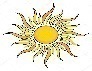 